Elermore Vale Public School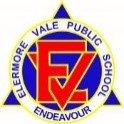 Preschool payment of fees procedureCopy and paste a new table to record each occasion the procedure is reviewed.Associated National Quality StandardEducation and Care Services National Law or RegulationAssociated department policy, procedure or guideline7.1Leading and Operating Department Preschool GuidelinesPreschool Class Fees in Government SchoolsFISH - Finance in schools handbook: Section 13: PreschoolsVoluntary School Contributions PolicyPreschool fees schedulePre-reading and reference documentsPre-reading and reference documentsPre-reading and reference documentsStaff roles and responsibilitiesStaff roles and responsibilitiesStaff roles and responsibilitiesSchool principalThe principal as Nominated Supervisor, Educational Leader and Responsible Person holds primary responsibility for the preschool. The principal is responsible for ensuring:the preschool is compliant with legislative standards related to this procedure at all timesall staff involved in the preschool are familiar with and implement this procedureall procedures are current and reviewed as part of a continuous cycle of self- assessment.The principal as Nominated Supervisor, Educational Leader and Responsible Person holds primary responsibility for the preschool. The principal is responsible for ensuring:the preschool is compliant with legislative standards related to this procedure at all timesall staff involved in the preschool are familiar with and implement this procedureall procedures are current and reviewed as part of a continuous cycle of self- assessment.Preschool supervisorThe preschool supervisor supports the principal in their role and is responsible for leading the review of this procedure through a process of self-assessment and critical reflection. This includes: analysing complaints, incidents or issues and what the implications are for the updates to this procedurereflecting on how this procedure is informed by relevant recognised authoritiesplanning and discussing ways to engage with families and communities, including how changes are communicateddeveloping strategies to induct all staff when procedures are updated to ensure practice is embedded.The preschool supervisor supports the principal in their role and is responsible for leading the review of this procedure through a process of self-assessment and critical reflection. This includes: analysing complaints, incidents or issues and what the implications are for the updates to this procedurereflecting on how this procedure is informed by relevant recognised authoritiesplanning and discussing ways to engage with families and communities, including how changes are communicateddeveloping strategies to induct all staff when procedures are updated to ensure practice is embedded.Preschool educatorsThe preschool educators are responsible for working with leadership to ensure:all staff in the preschool and daily practices comply with this procedurestoring this procedure in the preschool, and making it accessible to all staff, families, visitors and volunteersbeing actively involved in the review of this procedure, as required, or at least annuallyensuring the details of this procedure’s review are documented.The preschool educators are responsible for working with leadership to ensure:all staff in the preschool and daily practices comply with this procedurestoring this procedure in the preschool, and making it accessible to all staff, families, visitors and volunteersbeing actively involved in the review of this procedure, as required, or at least annuallyensuring the details of this procedure’s review are documented.ProcedureProcedureProcedureGeneralParents or carers are required to pay full fees for their child’s attendance at preschool, unless they are eligible for a reduced rate, fee relief or an exemption.The preschool fee schedule is based on the Preschool Class Fees in Government Schools policy. Fees are set with reference to the relative Index of Community Socio-Educational Advantage (ICSEA) value of the school. Note - the school’s current ICSEA value can be sourced from the My School Website.Information about fees is included in the family information booklet:the daily ratethe reduced rate and eligibility criteria for thishow and when invoices are issuedhow fees can be paidwhat a family is to do if they can’t pay their child’s fees. Parents or carers are required to pay full fees for their child’s attendance at preschool, unless they are eligible for a reduced rate, fee relief or an exemption.The preschool fee schedule is based on the Preschool Class Fees in Government Schools policy. Fees are set with reference to the relative Index of Community Socio-Educational Advantage (ICSEA) value of the school. Note - the school’s current ICSEA value can be sourced from the My School Website.Information about fees is included in the family information booklet:the daily ratethe reduced rate and eligibility criteria for thishow and when invoices are issuedhow fees can be paidwhat a family is to do if they can’t pay their child’s fees. Daily rates and invoicesThe daily fee rate is $30.A reduced rate applies for Commonwealth Health Card holders and Aboriginal or Torres Strait Islander children. The reduced daily rate is $15.Fee reductions or exemptions can be granted at the principal’s discretion. If a family is seeking a fee reduction or exemption they are to have a meeting with the principal to discuss what can be arranged. A record is kept of any reductions or exemptions in the school office.Families are invoiced for the days their child is enrolled and that the preschool is open. The invoices are generated by the school office staff. They are mailed out to families each term.The daily fee rate is $30.A reduced rate applies for Commonwealth Health Card holders and Aboriginal or Torres Strait Islander children. The reduced daily rate is $15.Fee reductions or exemptions can be granted at the principal’s discretion. If a family is seeking a fee reduction or exemption they are to have a meeting with the principal to discuss what can be arranged. A record is kept of any reductions or exemptions in the school office.Families are invoiced for the days their child is enrolled and that the preschool is open. The invoices are generated by the school office staff. They are mailed out to families each term.Paying feesFamilies are able to pay their preschool fees at the school office or online using the school online payment platform.In the case of non - payment of fees, the principal will follow up fees that have been outstanding for one month and develop a plan for fee recovery, as per the guidelines in section 13.2.4 in the Finance in Schools Handbook (FISH).Families are able to pay their preschool fees at the school office or online using the school online payment platform.In the case of non - payment of fees, the principal will follow up fees that have been outstanding for one month and develop a plan for fee recovery, as per the guidelines in section 13.2.4 in the Finance in Schools Handbook (FISH).Start Strong for families At present the Preschool fees have been waived for all families by the DoE as part of the Start Strong program At present the Preschool fees have been waived for all families by the DoE as part of the Start Strong program Record of procedure’s reviewDate of review and who was involved28/04/2021Reviewed by the preschool team: Louise Dittberner, Jo Morgan and Nicole BuddenKey changes made and reason/s whyFees currently waived for 2022. Updated into new DoE proformaRecord of communication of significant changes to relevant stakeholdersAt informal staff meetingRecord of procedure’s reviewDate of review and who was involved1/06/2023Preschool team- Kristen Rowe, Louise Dittberner, Jo Morgan and Nicole BuddenKey changes made and reason/s whyFees currently waived for 2023 part of the Start Strong program Record of communication of significant changes to relevant stakeholdersAt informal staff meeting